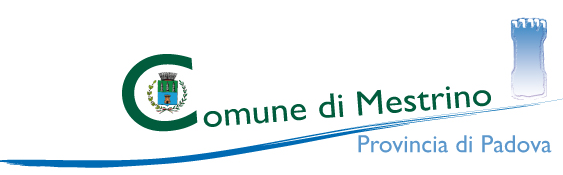 COSAPDEPOSITO CAUZIONALE/FIDEJUSSIONEAi sensi del Regolamento per l’applicazione del Canone per l’Occupazione di Spazi e Aree Pubbliche approvato con delibera C.C. n. 14 del 19/04/2007, che all’art. 4 comma 6 cosi recita:” Per le occupazioni per le quali siano necessari lavori comportanti la rimessa in pristino dei luoghi al termine della concessione o da cui possono derivare danni al Comune o a terzi, o, in particolari circostanze che lo giustifichino, il Responsabile potrà prescrivere il versamento di un adeguato deposito cauzionale infruttifero a favore del Comune, anche mediante costituzione di polizza fidejussoria, a titolo cautelativo ed a garanzia dell’eventuale risarcimento.Pertanto i titolari di concessione sono tenuti o al versamento di un deposito cauzionale oppure di presentazione fidejussione assicurativa/ bancaria, contestualmente alla presentazione della denuncia di inizio occupazione, nella misura di:Attrazioni viaggianti 				€ 300,00Opere Pubbliche /Edilizia Privata		€ 6.000,00Il versamento potrà avvenire attraverso la seguente modalità:Versamento sul conto di tesoreria svolto dalla Cassa di Risparmio del Veneto S.p.a. c/o Filiale di Rubano via Rossi n. 60IBAN:IT55K0622512186100000046993Fideiussione Assicurativa/ Bancaria n. _________________ del _____________________rilasciata da __________________________In caso di deposito cauzionale lo stesso sarà restituito alla fine dell’occupazione previa verifica del regolare versamento del canone; in caso contrario sarà trattenuto dall’Ente a copertura di quanto dovuto e rimborsata l’eventuale differenza.Si allega ricevuta a comprova del versamento.DATA_____________________________		FIRMA DEL DICHIARANTE ________________________CONSENSO AL TRATTAMENTO DEI DATI PERSONALIAi sensi dell’art. 13 del D.Lgs. 196/2003, la informiamo che i dati forniti saranno trattati, con modalità cartacee e informatizzate, esclusivamente per le finalità di applicazione dei  secondo le vigenti disposizioni di legge o di regolamento.PERSONA FISICA COGNOME/NOME__________________________________________COD.FISCALE______________________________NATO A_________________________________(PROV._______) IL____________________________SESSO___________RESIDENTE A___________________________ PROV.________ VIA_______________________________ N.______/____RECAPITO TELEFONICO__________________________E-MAIL o P.E.C.______________________________________PERSONA GIURIDICA OPPURE DITTA INDIVIDUALERAGIONE SOCIALE____________ ______________________________________________SEDE LEGALE A_____________________________CAP__________VIA_______________________________N.____/___CODICE FISCALE______________________________________PARTITA IVA___________________________________TELEFONO_____________________________________P.E.C._________________________________________________LEGALE RAPPRESENTANTE_______________________________________C.F.________________________________RESIDENTE A___________________________________VIA_____________________________________N._______/____CELLULARE____________________________________________E-MAIL_______________________________________